Sollicitatie voor een functie bij Plantentuin MeiseSollicitatie voor een functie bij Plantentuin MeiseSollicitatie voor een functie bij Plantentuin MeiseSollicitatie voor een functie bij Plantentuin MeiseSollicitatie voor een functie bij Plantentuin MeiseSollicitatie voor een functie bij Plantentuin MeiseSollicitatie voor een functie bij Plantentuin MeiseSollicitatie voor een functie bij Plantentuin MeiseSollicitatie voor een functie bij Plantentuin MeiseSollicitatie voor een functie bij Plantentuin Meise////////////////////////////////////////////////////////////////////////////////////////////////////////////////////////////////////////////////////////////////////////////////////////////////////////////////////////////////////////////////////////////////////////////////////////////////////////////////////////////////////////////////////////////////////////////////////////////////////////////////////////////////////////////////////////////////////////////////////////////////////////////////////////////////////////////////////////////////////////////////////////////////////////////////////////////////////////////////////////////////////////////////////////////////////////////////////////////////////////////////////////////////////////////////////////////////////////////////////////////////////////////////////////////////////////////////////////////////////////////////////////////////////////////////////////////////////////////////////////////////////////////////////////////////////////////////////////////////////////////////////////////////////////////////////////////////////////////////////////////////////////////////////////////////////////////////////////////////////////////////////////////////////////////////////////////////////////////////////////////////////////////////////////////////////////////////////////////////////////////////////////////////////////////////////////////////////////////////////////////////////////////////////////////////////////////////////////////////////////////////////////////////////////////////////////////////////////////////////////////////////////////////////////////////////////////////////////////////////////////////////////////////////////////////////////////////////////////////////////////////////////////////////////////////////////////////////////////////////////////////////////////////////////////////////////////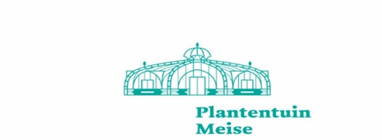 functietitelfunctietitelfunctietitelHERBARIUMMEDEWERKER NIVEAU DHERBARIUMMEDEWERKER NIVEAU DHERBARIUMMEDEWERKER NIVEAU DentiteitentiteitentiteitPLANTENTUIN MEISEPLANTENTUIN MEISEPLANTENTUIN MEISEvacaturenummervacaturenummervacaturenummerSTA18001STA18001STA18001Hoe vul je dit formulier in?Vul dit formulier zo volledig en precies mogelijk in, maar blijf beknopt en ter zake. Als je te weinig plaats hebt in de tabel bij vraag 2, 4, 5 en 7, kun je rijen toevoegen. Plaats de cursor achter de laatste kolom van de onderste rij en klik op ‘Enter’. Er verschijnt dan een extra rij waarin je de gegevens van een opleiding, een aanvullende cursus, een functie of informaticakennis kunt opnemen. Op die manier kun je zoveel rijen toevoegen als je wilt.Sollicitatieformulieren moeten in het Nederlands ingevuld worden. Sollicitatieformulieren die niet in het Nederlands worden ingediend, zijn ongeldig en worden niet beoordeeld. Aan wie bezorg je dit formulier?Bezorg dit formulier uiterlijk (uiterste inschrijvingsdatum) bij voorkeur via e-mail aan hr@plantentuinmeise.be. Vermeld in de onderwerpregel van je e-mailbericht de functietitel en het vacaturenummer die bovenaan op dit formulier zijn vermeld.Je kunt het formulier ook met de post opsturen naar:Plantentuin MeiseT.a.v. Carine ZérardNieuwelaan 381860 MEISEBezorg je sollicitatieformulier maar één keer: ofwel via e-mail, ofwel met de post.Hoe vul je dit formulier in?Vul dit formulier zo volledig en precies mogelijk in, maar blijf beknopt en ter zake. Als je te weinig plaats hebt in de tabel bij vraag 2, 4, 5 en 7, kun je rijen toevoegen. Plaats de cursor achter de laatste kolom van de onderste rij en klik op ‘Enter’. Er verschijnt dan een extra rij waarin je de gegevens van een opleiding, een aanvullende cursus, een functie of informaticakennis kunt opnemen. Op die manier kun je zoveel rijen toevoegen als je wilt.Sollicitatieformulieren moeten in het Nederlands ingevuld worden. Sollicitatieformulieren die niet in het Nederlands worden ingediend, zijn ongeldig en worden niet beoordeeld. Aan wie bezorg je dit formulier?Bezorg dit formulier uiterlijk (uiterste inschrijvingsdatum) bij voorkeur via e-mail aan hr@plantentuinmeise.be. Vermeld in de onderwerpregel van je e-mailbericht de functietitel en het vacaturenummer die bovenaan op dit formulier zijn vermeld.Je kunt het formulier ook met de post opsturen naar:Plantentuin MeiseT.a.v. Carine ZérardNieuwelaan 381860 MEISEBezorg je sollicitatieformulier maar één keer: ofwel via e-mail, ofwel met de post.Hoe vul je dit formulier in?Vul dit formulier zo volledig en precies mogelijk in, maar blijf beknopt en ter zake. Als je te weinig plaats hebt in de tabel bij vraag 2, 4, 5 en 7, kun je rijen toevoegen. Plaats de cursor achter de laatste kolom van de onderste rij en klik op ‘Enter’. Er verschijnt dan een extra rij waarin je de gegevens van een opleiding, een aanvullende cursus, een functie of informaticakennis kunt opnemen. Op die manier kun je zoveel rijen toevoegen als je wilt.Sollicitatieformulieren moeten in het Nederlands ingevuld worden. Sollicitatieformulieren die niet in het Nederlands worden ingediend, zijn ongeldig en worden niet beoordeeld. Aan wie bezorg je dit formulier?Bezorg dit formulier uiterlijk (uiterste inschrijvingsdatum) bij voorkeur via e-mail aan hr@plantentuinmeise.be. Vermeld in de onderwerpregel van je e-mailbericht de functietitel en het vacaturenummer die bovenaan op dit formulier zijn vermeld.Je kunt het formulier ook met de post opsturen naar:Plantentuin MeiseT.a.v. Carine ZérardNieuwelaan 381860 MEISEBezorg je sollicitatieformulier maar één keer: ofwel via e-mail, ofwel met de post.Hoe vul je dit formulier in?Vul dit formulier zo volledig en precies mogelijk in, maar blijf beknopt en ter zake. Als je te weinig plaats hebt in de tabel bij vraag 2, 4, 5 en 7, kun je rijen toevoegen. Plaats de cursor achter de laatste kolom van de onderste rij en klik op ‘Enter’. Er verschijnt dan een extra rij waarin je de gegevens van een opleiding, een aanvullende cursus, een functie of informaticakennis kunt opnemen. Op die manier kun je zoveel rijen toevoegen als je wilt.Sollicitatieformulieren moeten in het Nederlands ingevuld worden. Sollicitatieformulieren die niet in het Nederlands worden ingediend, zijn ongeldig en worden niet beoordeeld. Aan wie bezorg je dit formulier?Bezorg dit formulier uiterlijk (uiterste inschrijvingsdatum) bij voorkeur via e-mail aan hr@plantentuinmeise.be. Vermeld in de onderwerpregel van je e-mailbericht de functietitel en het vacaturenummer die bovenaan op dit formulier zijn vermeld.Je kunt het formulier ook met de post opsturen naar:Plantentuin MeiseT.a.v. Carine ZérardNieuwelaan 381860 MEISEBezorg je sollicitatieformulier maar één keer: ofwel via e-mail, ofwel met de post.Hoe vul je dit formulier in?Vul dit formulier zo volledig en precies mogelijk in, maar blijf beknopt en ter zake. Als je te weinig plaats hebt in de tabel bij vraag 2, 4, 5 en 7, kun je rijen toevoegen. Plaats de cursor achter de laatste kolom van de onderste rij en klik op ‘Enter’. Er verschijnt dan een extra rij waarin je de gegevens van een opleiding, een aanvullende cursus, een functie of informaticakennis kunt opnemen. Op die manier kun je zoveel rijen toevoegen als je wilt.Sollicitatieformulieren moeten in het Nederlands ingevuld worden. Sollicitatieformulieren die niet in het Nederlands worden ingediend, zijn ongeldig en worden niet beoordeeld. Aan wie bezorg je dit formulier?Bezorg dit formulier uiterlijk (uiterste inschrijvingsdatum) bij voorkeur via e-mail aan hr@plantentuinmeise.be. Vermeld in de onderwerpregel van je e-mailbericht de functietitel en het vacaturenummer die bovenaan op dit formulier zijn vermeld.Je kunt het formulier ook met de post opsturen naar:Plantentuin MeiseT.a.v. Carine ZérardNieuwelaan 381860 MEISEBezorg je sollicitatieformulier maar één keer: ofwel via e-mail, ofwel met de post.Hoe vul je dit formulier in?Vul dit formulier zo volledig en precies mogelijk in, maar blijf beknopt en ter zake. Als je te weinig plaats hebt in de tabel bij vraag 2, 4, 5 en 7, kun je rijen toevoegen. Plaats de cursor achter de laatste kolom van de onderste rij en klik op ‘Enter’. Er verschijnt dan een extra rij waarin je de gegevens van een opleiding, een aanvullende cursus, een functie of informaticakennis kunt opnemen. Op die manier kun je zoveel rijen toevoegen als je wilt.Sollicitatieformulieren moeten in het Nederlands ingevuld worden. Sollicitatieformulieren die niet in het Nederlands worden ingediend, zijn ongeldig en worden niet beoordeeld. Aan wie bezorg je dit formulier?Bezorg dit formulier uiterlijk (uiterste inschrijvingsdatum) bij voorkeur via e-mail aan hr@plantentuinmeise.be. Vermeld in de onderwerpregel van je e-mailbericht de functietitel en het vacaturenummer die bovenaan op dit formulier zijn vermeld.Je kunt het formulier ook met de post opsturen naar:Plantentuin MeiseT.a.v. Carine ZérardNieuwelaan 381860 MEISEBezorg je sollicitatieformulier maar één keer: ofwel via e-mail, ofwel met de post.Hoe vul je dit formulier in?Vul dit formulier zo volledig en precies mogelijk in, maar blijf beknopt en ter zake. Als je te weinig plaats hebt in de tabel bij vraag 2, 4, 5 en 7, kun je rijen toevoegen. Plaats de cursor achter de laatste kolom van de onderste rij en klik op ‘Enter’. Er verschijnt dan een extra rij waarin je de gegevens van een opleiding, een aanvullende cursus, een functie of informaticakennis kunt opnemen. Op die manier kun je zoveel rijen toevoegen als je wilt.Sollicitatieformulieren moeten in het Nederlands ingevuld worden. Sollicitatieformulieren die niet in het Nederlands worden ingediend, zijn ongeldig en worden niet beoordeeld. Aan wie bezorg je dit formulier?Bezorg dit formulier uiterlijk (uiterste inschrijvingsdatum) bij voorkeur via e-mail aan hr@plantentuinmeise.be. Vermeld in de onderwerpregel van je e-mailbericht de functietitel en het vacaturenummer die bovenaan op dit formulier zijn vermeld.Je kunt het formulier ook met de post opsturen naar:Plantentuin MeiseT.a.v. Carine ZérardNieuwelaan 381860 MEISEBezorg je sollicitatieformulier maar één keer: ofwel via e-mail, ofwel met de post.Hoe vul je dit formulier in?Vul dit formulier zo volledig en precies mogelijk in, maar blijf beknopt en ter zake. Als je te weinig plaats hebt in de tabel bij vraag 2, 4, 5 en 7, kun je rijen toevoegen. Plaats de cursor achter de laatste kolom van de onderste rij en klik op ‘Enter’. Er verschijnt dan een extra rij waarin je de gegevens van een opleiding, een aanvullende cursus, een functie of informaticakennis kunt opnemen. Op die manier kun je zoveel rijen toevoegen als je wilt.Sollicitatieformulieren moeten in het Nederlands ingevuld worden. Sollicitatieformulieren die niet in het Nederlands worden ingediend, zijn ongeldig en worden niet beoordeeld. Aan wie bezorg je dit formulier?Bezorg dit formulier uiterlijk (uiterste inschrijvingsdatum) bij voorkeur via e-mail aan hr@plantentuinmeise.be. Vermeld in de onderwerpregel van je e-mailbericht de functietitel en het vacaturenummer die bovenaan op dit formulier zijn vermeld.Je kunt het formulier ook met de post opsturen naar:Plantentuin MeiseT.a.v. Carine ZérardNieuwelaan 381860 MEISEBezorg je sollicitatieformulier maar één keer: ofwel via e-mail, ofwel met de post.Hoe vul je dit formulier in?Vul dit formulier zo volledig en precies mogelijk in, maar blijf beknopt en ter zake. Als je te weinig plaats hebt in de tabel bij vraag 2, 4, 5 en 7, kun je rijen toevoegen. Plaats de cursor achter de laatste kolom van de onderste rij en klik op ‘Enter’. Er verschijnt dan een extra rij waarin je de gegevens van een opleiding, een aanvullende cursus, een functie of informaticakennis kunt opnemen. Op die manier kun je zoveel rijen toevoegen als je wilt.Sollicitatieformulieren moeten in het Nederlands ingevuld worden. Sollicitatieformulieren die niet in het Nederlands worden ingediend, zijn ongeldig en worden niet beoordeeld. Aan wie bezorg je dit formulier?Bezorg dit formulier uiterlijk (uiterste inschrijvingsdatum) bij voorkeur via e-mail aan hr@plantentuinmeise.be. Vermeld in de onderwerpregel van je e-mailbericht de functietitel en het vacaturenummer die bovenaan op dit formulier zijn vermeld.Je kunt het formulier ook met de post opsturen naar:Plantentuin MeiseT.a.v. Carine ZérardNieuwelaan 381860 MEISEBezorg je sollicitatieformulier maar één keer: ofwel via e-mail, ofwel met de post.Hoe vul je dit formulier in?Vul dit formulier zo volledig en precies mogelijk in, maar blijf beknopt en ter zake. Als je te weinig plaats hebt in de tabel bij vraag 2, 4, 5 en 7, kun je rijen toevoegen. Plaats de cursor achter de laatste kolom van de onderste rij en klik op ‘Enter’. Er verschijnt dan een extra rij waarin je de gegevens van een opleiding, een aanvullende cursus, een functie of informaticakennis kunt opnemen. Op die manier kun je zoveel rijen toevoegen als je wilt.Sollicitatieformulieren moeten in het Nederlands ingevuld worden. Sollicitatieformulieren die niet in het Nederlands worden ingediend, zijn ongeldig en worden niet beoordeeld. Aan wie bezorg je dit formulier?Bezorg dit formulier uiterlijk (uiterste inschrijvingsdatum) bij voorkeur via e-mail aan hr@plantentuinmeise.be. Vermeld in de onderwerpregel van je e-mailbericht de functietitel en het vacaturenummer die bovenaan op dit formulier zijn vermeld.Je kunt het formulier ook met de post opsturen naar:Plantentuin MeiseT.a.v. Carine ZérardNieuwelaan 381860 MEISEBezorg je sollicitatieformulier maar één keer: ofwel via e-mail, ofwel met de post.Hoe vul je dit formulier in?Vul dit formulier zo volledig en precies mogelijk in, maar blijf beknopt en ter zake. Als je te weinig plaats hebt in de tabel bij vraag 2, 4, 5 en 7, kun je rijen toevoegen. Plaats de cursor achter de laatste kolom van de onderste rij en klik op ‘Enter’. Er verschijnt dan een extra rij waarin je de gegevens van een opleiding, een aanvullende cursus, een functie of informaticakennis kunt opnemen. Op die manier kun je zoveel rijen toevoegen als je wilt.Sollicitatieformulieren moeten in het Nederlands ingevuld worden. Sollicitatieformulieren die niet in het Nederlands worden ingediend, zijn ongeldig en worden niet beoordeeld. Aan wie bezorg je dit formulier?Bezorg dit formulier uiterlijk (uiterste inschrijvingsdatum) bij voorkeur via e-mail aan hr@plantentuinmeise.be. Vermeld in de onderwerpregel van je e-mailbericht de functietitel en het vacaturenummer die bovenaan op dit formulier zijn vermeld.Je kunt het formulier ook met de post opsturen naar:Plantentuin MeiseT.a.v. Carine ZérardNieuwelaan 381860 MEISEBezorg je sollicitatieformulier maar één keer: ofwel via e-mail, ofwel met de post.Hoe vul je dit formulier in?Vul dit formulier zo volledig en precies mogelijk in, maar blijf beknopt en ter zake. Als je te weinig plaats hebt in de tabel bij vraag 2, 4, 5 en 7, kun je rijen toevoegen. Plaats de cursor achter de laatste kolom van de onderste rij en klik op ‘Enter’. Er verschijnt dan een extra rij waarin je de gegevens van een opleiding, een aanvullende cursus, een functie of informaticakennis kunt opnemen. Op die manier kun je zoveel rijen toevoegen als je wilt.Sollicitatieformulieren moeten in het Nederlands ingevuld worden. Sollicitatieformulieren die niet in het Nederlands worden ingediend, zijn ongeldig en worden niet beoordeeld. Aan wie bezorg je dit formulier?Bezorg dit formulier uiterlijk (uiterste inschrijvingsdatum) bij voorkeur via e-mail aan hr@plantentuinmeise.be. Vermeld in de onderwerpregel van je e-mailbericht de functietitel en het vacaturenummer die bovenaan op dit formulier zijn vermeld.Je kunt het formulier ook met de post opsturen naar:Plantentuin MeiseT.a.v. Carine ZérardNieuwelaan 381860 MEISEBezorg je sollicitatieformulier maar één keer: ofwel via e-mail, ofwel met de post.Persoonlijke gegevensPersoonlijke gegevensPersoonlijke gegevensPersoonlijke gegevensPersoonlijke gegevensPersoonlijke gegevensPersoonlijke gegevensPersoonlijke gegevensPersoonlijke gegevensPersoonlijke gegevensPersoonlijke gegevensPersoonlijke gegevens1Vul je persoonlijke gegevens in.Het Vlimpers-nummer hoef je alleen in te vullen als je al bij de Vlaamse overheid werkt.Vul je persoonlijke gegevens in.Het Vlimpers-nummer hoef je alleen in te vullen als je al bij de Vlaamse overheid werkt.Vul je persoonlijke gegevens in.Het Vlimpers-nummer hoef je alleen in te vullen als je al bij de Vlaamse overheid werkt.Vul je persoonlijke gegevens in.Het Vlimpers-nummer hoef je alleen in te vullen als je al bij de Vlaamse overheid werkt.Vul je persoonlijke gegevens in.Het Vlimpers-nummer hoef je alleen in te vullen als je al bij de Vlaamse overheid werkt.Vul je persoonlijke gegevens in.Het Vlimpers-nummer hoef je alleen in te vullen als je al bij de Vlaamse overheid werkt.Vul je persoonlijke gegevens in.Het Vlimpers-nummer hoef je alleen in te vullen als je al bij de Vlaamse overheid werkt.Vul je persoonlijke gegevens in.Het Vlimpers-nummer hoef je alleen in te vullen als je al bij de Vlaamse overheid werkt.Vul je persoonlijke gegevens in.Het Vlimpers-nummer hoef je alleen in te vullen als je al bij de Vlaamse overheid werkt.Vul je persoonlijke gegevens in.Het Vlimpers-nummer hoef je alleen in te vullen als je al bij de Vlaamse overheid werkt.Vul je persoonlijke gegevens in.Het Vlimpers-nummer hoef je alleen in te vullen als je al bij de Vlaamse overheid werkt.Vul je persoonlijke gegevens in.Het Vlimpers-nummer hoef je alleen in te vullen als je al bij de Vlaamse overheid werkt.voor- en achternaamstraat en nummerpostnummer en gemeentenationaliteitrijksregisternummerVlimpers-nummertelefoonnummergsm-nummergsm-nummere-mailadresOpleiding en vormingOpleiding en vormingOpleiding en vormingOpleiding en vormingOpleiding en vormingOpleiding en vormingOpleiding en vormingOpleiding en vormingOpleiding en vormingOpleiding en vormingOpleiding en vormingOpleiding en vormingOpleiding en vormingOpleiding en vormingOpleiding en vormingOpleiding en vorming2Geef in chronologische volgorde de gegevens van de opleidingen die je hebt gevolgd.Geef in chronologische volgorde de gegevens van de opleidingen die je hebt gevolgd.Geef in chronologische volgorde de gegevens van de opleidingen die je hebt gevolgd.Geef in chronologische volgorde de gegevens van de opleidingen die je hebt gevolgd.Geef in chronologische volgorde de gegevens van de opleidingen die je hebt gevolgd.Geef in chronologische volgorde de gegevens van de opleidingen die je hebt gevolgd.Geef in chronologische volgorde de gegevens van de opleidingen die je hebt gevolgd.Geef in chronologische volgorde de gegevens van de opleidingen die je hebt gevolgd.Geef in chronologische volgorde de gegevens van de opleidingen die je hebt gevolgd.Geef in chronologische volgorde de gegevens van de opleidingen die je hebt gevolgd.Geef in chronologische volgorde de gegevens van de opleidingen die je hebt gevolgd.Geef in chronologische volgorde de gegevens van de opleidingen die je hebt gevolgd.Geef in chronologische volgorde de gegevens van de opleidingen die je hebt gevolgd.Geef in chronologische volgorde de gegevens van de opleidingen die je hebt gevolgd.Geef in chronologische volgorde de gegevens van de opleidingen die je hebt gevolgd.Geef in chronologische volgorde de gegevens van de opleidingen die je hebt gevolgd.periodeperiodeperiodeplaats en naam van de onderwijsinstellingplaats en naam van de onderwijsinstellingplaats en naam van de onderwijsinstellingnaam van de richtingnaam van de richtingnaam van de richtingnaam van de richtingdiploma behaald(ja/nee)diploma behaald(ja/nee)van (jjjj)tot (jjjj)plaats en naam van de onderwijsinstellingplaats en naam van de onderwijsinstellingplaats en naam van de onderwijsinstellingnaam van de richtingnaam van de richtingnaam van de richtingnaam van de richtingdiploma behaald(ja/nee)diploma behaald(ja/nee)3Vermeld de titel van je eindwerk (bachelor-of masterproef).Vermeld de titel van je eindwerk (bachelor-of masterproef).Vermeld de titel van je eindwerk (bachelor-of masterproef).Vermeld de titel van je eindwerk (bachelor-of masterproef).Vermeld de titel van je eindwerk (bachelor-of masterproef).Vermeld de titel van je eindwerk (bachelor-of masterproef).Vermeld de titel van je eindwerk (bachelor-of masterproef).Vermeld de titel van je eindwerk (bachelor-of masterproef).Vermeld de titel van je eindwerk (bachelor-of masterproef).Vermeld de titel van je eindwerk (bachelor-of masterproef).Vermeld de titel van je eindwerk (bachelor-of masterproef).Vermeld de titel van je eindwerk (bachelor-of masterproef).Vermeld de titel van je eindwerk (bachelor-of masterproef).Vermeld de titel van je eindwerk (bachelor-of masterproef).Vermeld de titel van je eindwerk (bachelor-of masterproef).Vermeld de titel van je eindwerk (bachelor-of masterproef).4Vermeld in chronologische volgorde aanvullende cursussen en opleidingen die voor de functie van belang kunnen zijn.Vermeld in chronologische volgorde aanvullende cursussen en opleidingen die voor de functie van belang kunnen zijn.Vermeld in chronologische volgorde aanvullende cursussen en opleidingen die voor de functie van belang kunnen zijn.Vermeld in chronologische volgorde aanvullende cursussen en opleidingen die voor de functie van belang kunnen zijn.Vermeld in chronologische volgorde aanvullende cursussen en opleidingen die voor de functie van belang kunnen zijn.Vermeld in chronologische volgorde aanvullende cursussen en opleidingen die voor de functie van belang kunnen zijn.Vermeld in chronologische volgorde aanvullende cursussen en opleidingen die voor de functie van belang kunnen zijn.Vermeld in chronologische volgorde aanvullende cursussen en opleidingen die voor de functie van belang kunnen zijn.Vermeld in chronologische volgorde aanvullende cursussen en opleidingen die voor de functie van belang kunnen zijn.Vermeld in chronologische volgorde aanvullende cursussen en opleidingen die voor de functie van belang kunnen zijn.Vermeld in chronologische volgorde aanvullende cursussen en opleidingen die voor de functie van belang kunnen zijn.Vermeld in chronologische volgorde aanvullende cursussen en opleidingen die voor de functie van belang kunnen zijn.Vermeld in chronologische volgorde aanvullende cursussen en opleidingen die voor de functie van belang kunnen zijn.Vermeld in chronologische volgorde aanvullende cursussen en opleidingen die voor de functie van belang kunnen zijn.Vermeld in chronologische volgorde aanvullende cursussen en opleidingen die voor de functie van belang kunnen zijn.Vermeld in chronologische volgorde aanvullende cursussen en opleidingen die voor de functie van belang kunnen zijn.periodeperiodeperiodeplaats en naam van de opleidingorganisatororganisatororganisatororganisatorrelevantie voor de functierelevantie voor de functierelevantie voor de functierelevantie voor de functierelevantie voor de functievan (jjjj)tot (jjjj)plaats en naam van de opleidingorganisatororganisatororganisatororganisatorrelevantie voor de functierelevantie voor de functierelevantie voor de functierelevantie voor de functierelevantie voor de functieProfessionele werkervaringProfessionele werkervaringProfessionele werkervaringProfessionele werkervaringProfessionele werkervaringProfessionele werkervaringProfessionele werkervaringProfessionele werkervaringProfessionele werkervaringProfessionele werkervaringProfessionele werkervaringProfessionele werkervaringProfessionele werkervaringProfessionele werkervaringProfessionele werkervaring5Vermeld in chronologische volgorde de gegevens van de functies die je vervuld hebt.Vermeld in chronologische volgorde de gegevens van de functies die je vervuld hebt.Vermeld in chronologische volgorde de gegevens van de functies die je vervuld hebt.Vermeld in chronologische volgorde de gegevens van de functies die je vervuld hebt.Vermeld in chronologische volgorde de gegevens van de functies die je vervuld hebt.Vermeld in chronologische volgorde de gegevens van de functies die je vervuld hebt.Vermeld in chronologische volgorde de gegevens van de functies die je vervuld hebt.Vermeld in chronologische volgorde de gegevens van de functies die je vervuld hebt.Vermeld in chronologische volgorde de gegevens van de functies die je vervuld hebt.Vermeld in chronologische volgorde de gegevens van de functies die je vervuld hebt.Vermeld in chronologische volgorde de gegevens van de functies die je vervuld hebt.Vermeld in chronologische volgorde de gegevens van de functies die je vervuld hebt.Vermeld in chronologische volgorde de gegevens van de functies die je vervuld hebt.Vermeld in chronologische volgorde de gegevens van de functies die je vervuld hebt.Vermeld in chronologische volgorde de gegevens van de functies die je vervuld hebt.periodeperiodeperiodeperiodeperiodeplaats en naam bedrijf of organisatieplaats en naam bedrijf of organisatieplaats en naam bedrijf of organisatietitel en inhoud functietitel en inhoud functietitel en inhoud functiereden van vertrekvan (dd.mm.jjjj)van (dd.mm.jjjj)van (dd.mm.jjjj)tot (dd.mm.jjjj)plaats en naam bedrijf of organisatieplaats en naam bedrijf of organisatieplaats en naam bedrijf of organisatietitel en inhoud functietitel en inhoud functietitel en inhoud functiereden van vertrek  .  .      .  .      .  .      .  .      .  .      .  .      .  .      .  .      .  .      .  .      .  .      .  .      .  .      .  .      .  .      .  .    6Beschrijf je verantwoordelijkheden, taken en realisaties in je huidige of laatste functie die het meest bij de vacature aansluiten.Beschrijf je verantwoordelijkheden, taken en realisaties in je huidige of laatste functie die het meest bij de vacature aansluiten.Beschrijf je verantwoordelijkheden, taken en realisaties in je huidige of laatste functie die het meest bij de vacature aansluiten.Beschrijf je verantwoordelijkheden, taken en realisaties in je huidige of laatste functie die het meest bij de vacature aansluiten.Beschrijf je verantwoordelijkheden, taken en realisaties in je huidige of laatste functie die het meest bij de vacature aansluiten.Beschrijf je verantwoordelijkheden, taken en realisaties in je huidige of laatste functie die het meest bij de vacature aansluiten.Beschrijf je verantwoordelijkheden, taken en realisaties in je huidige of laatste functie die het meest bij de vacature aansluiten.Beschrijf je verantwoordelijkheden, taken en realisaties in je huidige of laatste functie die het meest bij de vacature aansluiten.Beschrijf je verantwoordelijkheden, taken en realisaties in je huidige of laatste functie die het meest bij de vacature aansluiten.Beschrijf je verantwoordelijkheden, taken en realisaties in je huidige of laatste functie die het meest bij de vacature aansluiten.Beschrijf je verantwoordelijkheden, taken en realisaties in je huidige of laatste functie die het meest bij de vacature aansluiten.Beschrijf je verantwoordelijkheden, taken en realisaties in je huidige of laatste functie die het meest bij de vacature aansluiten.Beschrijf je verantwoordelijkheden, taken en realisaties in je huidige of laatste functie die het meest bij de vacature aansluiten.Beschrijf je verantwoordelijkheden, taken en realisaties in je huidige of laatste functie die het meest bij de vacature aansluiten.Beschrijf je verantwoordelijkheden, taken en realisaties in je huidige of laatste functie die het meest bij de vacature aansluiten.InformaticakennisInformaticakennisInformaticakennisInformaticakennisInformaticakennisInformaticakennisInformaticakennisInformaticakennisInformaticakennisInformaticakennisInformaticakennisInformaticakennisInformaticakennisInformaticakennisInformaticakennis7Vermeld hoe goed je met informatica overweg kunt, en vul in wanneer je die kennis verworven hebt en waarvoor je ze gebruikt.Vermeld hoe goed je met informatica overweg kunt, en vul in wanneer je die kennis verworven hebt en waarvoor je ze gebruikt.Vermeld hoe goed je met informatica overweg kunt, en vul in wanneer je die kennis verworven hebt en waarvoor je ze gebruikt.Vermeld hoe goed je met informatica overweg kunt, en vul in wanneer je die kennis verworven hebt en waarvoor je ze gebruikt.Vermeld hoe goed je met informatica overweg kunt, en vul in wanneer je die kennis verworven hebt en waarvoor je ze gebruikt.Vermeld hoe goed je met informatica overweg kunt, en vul in wanneer je die kennis verworven hebt en waarvoor je ze gebruikt.Vermeld hoe goed je met informatica overweg kunt, en vul in wanneer je die kennis verworven hebt en waarvoor je ze gebruikt.Vermeld hoe goed je met informatica overweg kunt, en vul in wanneer je die kennis verworven hebt en waarvoor je ze gebruikt.Vermeld hoe goed je met informatica overweg kunt, en vul in wanneer je die kennis verworven hebt en waarvoor je ze gebruikt.Vermeld hoe goed je met informatica overweg kunt, en vul in wanneer je die kennis verworven hebt en waarvoor je ze gebruikt.Vermeld hoe goed je met informatica overweg kunt, en vul in wanneer je die kennis verworven hebt en waarvoor je ze gebruikt.Vermeld hoe goed je met informatica overweg kunt, en vul in wanneer je die kennis verworven hebt en waarvoor je ze gebruikt.Vermeld hoe goed je met informatica overweg kunt, en vul in wanneer je die kennis verworven hebt en waarvoor je ze gebruikt.Vermeld hoe goed je met informatica overweg kunt, en vul in wanneer je die kennis verworven hebt en waarvoor je ze gebruikt.Vermeld hoe goed je met informatica overweg kunt, en vul in wanneer je die kennis verworven hebt en waarvoor je ze gebruikt.programmakennis (basis/goed/zeer goed)kennis (basis/goed/zeer goed)kennis (basis/goed/zeer goed)kennis (basis/goed/zeer goed)kennis (basis/goed/zeer goed)Wanneer verworven?Wanneer verworven?Wanneer verworven?Waarvoor gebruik je het?Waarvoor gebruik je het?Waarvoor gebruik je het?WordExcelPowerPoint AccessGoogleVragenlijstVragenlijstVragenlijstVragenlijstVragenlijstJe antwoord op de onderstaande vragen wordt beoordeeld tijdens de cv-screening.Je antwoord op de onderstaande vragen wordt beoordeeld tijdens de cv-screening.Je antwoord op de onderstaande vragen wordt beoordeeld tijdens de cv-screening.Je antwoord op de onderstaande vragen wordt beoordeeld tijdens de cv-screening.Je antwoord op de onderstaande vragen wordt beoordeeld tijdens de cv-screening.8Motiveer waarom je voor de functie solliciteert.Motiveer waarom je voor de functie solliciteert.Motiveer waarom je voor de functie solliciteert.Motiveer waarom je voor de functie solliciteert.Motiveer waarom je voor de functie solliciteert.9Wat zijn je concrete verwachtingen van de functie?Wat zijn je concrete verwachtingen van de functie?Wat zijn je concrete verwachtingen van de functie?Wat zijn je concrete verwachtingen van de functie?Wat zijn je concrete verwachtingen van de functie?10Wat trekt je het meest aan in de functie?Wat trekt je het meest aan in de functie?Wat trekt je het meest aan in de functie?Wat trekt je het meest aan in de functie?Wat trekt je het meest aan in de functie?11Wat zijn voor jou de minder aantrekkelijke aspecten van de functie?Wat zijn voor jou de minder aantrekkelijke aspecten van de functie?Wat zijn voor jou de minder aantrekkelijke aspecten van de functie?Wat zijn voor jou de minder aantrekkelijke aspecten van de functie?Wat zijn voor jou de minder aantrekkelijke aspecten van de functie?12Wat zijn je troeven voor de functie?Wat zijn je troeven voor de functie?Wat zijn je troeven voor de functie?Wat zijn je troeven voor de functie?Wat zijn je troeven voor de functie?MediaMediaMediaMediaMedia16Via welk kanaal heb je deze vacature gevonden?Via welk kanaal heb je deze vacature gevonden?Via welk kanaal heb je deze vacature gevonden?Via welk kanaal heb je deze vacature gevonden?Via welk kanaal heb je deze vacature gevonden?www.werkenvoorvlaanderen.be www.werkenvoorvlaanderen.be www.werkenvoorvlaanderen.be www.vdab.be www.vdab.be www.vdab.be familie of vriendenfamilie of vriendenfamilie of vriendeneen personeelslid van Plantentuin Meiseeen personeelslid van Plantentuin Meiseeen personeelslid van Plantentuin MeiseVia APM-mailVia APM-mailVia APM-mailVia MachoechelVia MachoechelVia MachoechelDiversiteit op het werkDiversiteit op het werkDiversiteit op het werkDiversiteit op het werkDiversiteit op het werk1717Kruis aan tot welke groep je behoort.Deze vraag is niet verplicht, maar we willen graag weten wie er bij ons solliciteert. Je talent en competenties zijn belangrijker dan je geslacht, gender, afkomst, leeftijd, geaardheid, handicap of chronische ziekte. Plantentuin Meise accepteert geen discriminatie, niet bij de selecties en niet op de werkvloer. Onze teams zijn divers samengesteld: jong, oud, man, vrouw, holebi, transgender, hooggeschoold, laaggeschoold: iedereen werkt samen. Zo verbeteren we ons diversiteitsbeleid en het komt onze dienstverlening ten goede. Plantentuin Meise wil immers divers zijn, net als de samenleving. Stel je kandidaat en bouw mee aan een divers Vlaanderen van morgen! Wij danken je alvast voor je medewerking. Kruis aan tot welke groep je behoort.Deze vraag is niet verplicht, maar we willen graag weten wie er bij ons solliciteert. Je talent en competenties zijn belangrijker dan je geslacht, gender, afkomst, leeftijd, geaardheid, handicap of chronische ziekte. Plantentuin Meise accepteert geen discriminatie, niet bij de selecties en niet op de werkvloer. Onze teams zijn divers samengesteld: jong, oud, man, vrouw, holebi, transgender, hooggeschoold, laaggeschoold: iedereen werkt samen. Zo verbeteren we ons diversiteitsbeleid en het komt onze dienstverlening ten goede. Plantentuin Meise wil immers divers zijn, net als de samenleving. Stel je kandidaat en bouw mee aan een divers Vlaanderen van morgen! Wij danken je alvast voor je medewerking. Kruis aan tot welke groep je behoort.Deze vraag is niet verplicht, maar we willen graag weten wie er bij ons solliciteert. Je talent en competenties zijn belangrijker dan je geslacht, gender, afkomst, leeftijd, geaardheid, handicap of chronische ziekte. Plantentuin Meise accepteert geen discriminatie, niet bij de selecties en niet op de werkvloer. Onze teams zijn divers samengesteld: jong, oud, man, vrouw, holebi, transgender, hooggeschoold, laaggeschoold: iedereen werkt samen. Zo verbeteren we ons diversiteitsbeleid en het komt onze dienstverlening ten goede. Plantentuin Meise wil immers divers zijn, net als de samenleving. Stel je kandidaat en bouw mee aan een divers Vlaanderen van morgen! Wij danken je alvast voor je medewerking. Kruis aan tot welke groep je behoort.Deze vraag is niet verplicht, maar we willen graag weten wie er bij ons solliciteert. Je talent en competenties zijn belangrijker dan je geslacht, gender, afkomst, leeftijd, geaardheid, handicap of chronische ziekte. Plantentuin Meise accepteert geen discriminatie, niet bij de selecties en niet op de werkvloer. Onze teams zijn divers samengesteld: jong, oud, man, vrouw, holebi, transgender, hooggeschoold, laaggeschoold: iedereen werkt samen. Zo verbeteren we ons diversiteitsbeleid en het komt onze dienstverlening ten goede. Plantentuin Meise wil immers divers zijn, net als de samenleving. Stel je kandidaat en bouw mee aan een divers Vlaanderen van morgen! Wij danken je alvast voor je medewerking. Kruis aan tot welke groep je behoort.Deze vraag is niet verplicht, maar we willen graag weten wie er bij ons solliciteert. Je talent en competenties zijn belangrijker dan je geslacht, gender, afkomst, leeftijd, geaardheid, handicap of chronische ziekte. Plantentuin Meise accepteert geen discriminatie, niet bij de selecties en niet op de werkvloer. Onze teams zijn divers samengesteld: jong, oud, man, vrouw, holebi, transgender, hooggeschoold, laaggeschoold: iedereen werkt samen. Zo verbeteren we ons diversiteitsbeleid en het komt onze dienstverlening ten goede. Plantentuin Meise wil immers divers zijn, net als de samenleving. Stel je kandidaat en bouw mee aan een divers Vlaanderen van morgen! Wij danken je alvast voor je medewerking. Ik heb een buitenlandse herkomst: mijn geboortenationaliteit, mijn huidige nationaliteit of de geboortenationaliteit van één van mijn ouders is niet-Belgisch.Ik heb een buitenlandse herkomst: mijn geboortenationaliteit, mijn huidige nationaliteit of de geboortenationaliteit van één van mijn ouders is niet-Belgisch.Ik heb een buitenlandse herkomst: mijn geboortenationaliteit, mijn huidige nationaliteit of de geboortenationaliteit van één van mijn ouders is niet-Belgisch.Nederlands is niet mijn moedertaal.Nederlands is niet mijn moedertaal.Nederlands is niet mijn moedertaal.Ik heb mijn studies gevolgd in een niet-Nederlandstalige onderwijsinstelling. Ik heb mijn studies gevolgd in een niet-Nederlandstalige onderwijsinstelling. Ik heb mijn studies gevolgd in een niet-Nederlandstalige onderwijsinstelling. Ik heb een handicap of chronische ziekte. Door welke instantie is de handicap of ziekte erkend?Ik heb een handicap of chronische ziekte. Door welke instantie is de handicap of ziekte erkend?Ik heb een handicap of chronische ziekte. Door welke instantie is de handicap of ziekte erkend?Ik heb een handicap of chronische ziekte. Door welke instantie is de handicap of ziekte erkend?Heb je ondersteuning nodig tijdens de selectieprocedure?Plantentuin Meise vindt het belangrijk dat elke persoon in de beste omstandigheden aan de selectieproeven kan deelnemen. Als we op de hoogte zijn, kunnen we, eventueel, voor de nodige aanpassingen zorgen.Heb je ondersteuning nodig tijdens de selectieprocedure?Plantentuin Meise vindt het belangrijk dat elke persoon in de beste omstandigheden aan de selectieproeven kan deelnemen. Als we op de hoogte zijn, kunnen we, eventueel, voor de nodige aanpassingen zorgen.Heb je ondersteuning nodig tijdens de selectieprocedure?Plantentuin Meise vindt het belangrijk dat elke persoon in de beste omstandigheden aan de selectieproeven kan deelnemen. Als we op de hoogte zijn, kunnen we, eventueel, voor de nodige aanpassingen zorgen.Heb je ondersteuning nodig tijdens de selectieprocedure?Plantentuin Meise vindt het belangrijk dat elke persoon in de beste omstandigheden aan de selectieproeven kan deelnemen. Als we op de hoogte zijn, kunnen we, eventueel, voor de nodige aanpassingen zorgen.ja. Specificeer welke ondersteuning of aanpassing je nodig hebt.ja. Specificeer welke ondersteuning of aanpassing je nodig hebt.ja. Specificeer welke ondersteuning of aanpassing je nodig hebt.neeneeneeIk heb geen buitenlandse nationaliteit.Ik heb geen buitenlandse nationaliteit.Ik heb geen buitenlandse nationaliteit.Ik wil deze vraag liever niet beantwoorden.Ik wil deze vraag liever niet beantwoorden.Ik wil deze vraag liever niet beantwoorden.PrivacyverklaringPrivacyverklaringPrivacyverklaringPrivacyverklaringPrivacyverklaring1818Plantentuin Meise respecteert de persoonlijke levenssfeer van de sollicitanten. Je persoonlijke gegevens worden vertrouwelijk behandeld en worden enkel gebruikt in het kader van je sollicitatie. Je gegevens worden niet bekendgemaakt aan derden, mogelijke uitzondering zijn externe selectiekantoren die soms bepaalde delen (bijv. assessment centers) of de volledige selectieprocedure begeleiden. Je hebt op elk moment het recht om je persoonsgegevens in te kijken en zo nodig te laten verbeteren of verwijderen.Plantentuin Meise respecteert de persoonlijke levenssfeer van de sollicitanten. Je persoonlijke gegevens worden vertrouwelijk behandeld en worden enkel gebruikt in het kader van je sollicitatie. Je gegevens worden niet bekendgemaakt aan derden, mogelijke uitzondering zijn externe selectiekantoren die soms bepaalde delen (bijv. assessment centers) of de volledige selectieprocedure begeleiden. Je hebt op elk moment het recht om je persoonsgegevens in te kijken en zo nodig te laten verbeteren of verwijderen.Plantentuin Meise respecteert de persoonlijke levenssfeer van de sollicitanten. Je persoonlijke gegevens worden vertrouwelijk behandeld en worden enkel gebruikt in het kader van je sollicitatie. Je gegevens worden niet bekendgemaakt aan derden, mogelijke uitzondering zijn externe selectiekantoren die soms bepaalde delen (bijv. assessment centers) of de volledige selectieprocedure begeleiden. Je hebt op elk moment het recht om je persoonsgegevens in te kijken en zo nodig te laten verbeteren of verwijderen.Plantentuin Meise respecteert de persoonlijke levenssfeer van de sollicitanten. Je persoonlijke gegevens worden vertrouwelijk behandeld en worden enkel gebruikt in het kader van je sollicitatie. Je gegevens worden niet bekendgemaakt aan derden, mogelijke uitzondering zijn externe selectiekantoren die soms bepaalde delen (bijv. assessment centers) of de volledige selectieprocedure begeleiden. Je hebt op elk moment het recht om je persoonsgegevens in te kijken en zo nodig te laten verbeteren of verwijderen.Plantentuin Meise respecteert de persoonlijke levenssfeer van de sollicitanten. Je persoonlijke gegevens worden vertrouwelijk behandeld en worden enkel gebruikt in het kader van je sollicitatie. Je gegevens worden niet bekendgemaakt aan derden, mogelijke uitzondering zijn externe selectiekantoren die soms bepaalde delen (bijv. assessment centers) of de volledige selectieprocedure begeleiden. Je hebt op elk moment het recht om je persoonsgegevens in te kijken en zo nodig te laten verbeteren of verwijderen.